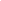 Call to order PledgesRoll callWelcome new members	!BirthdaysBirthdaysReportsMinutes from previous meetingTreasurer’s reportOld business4-H adult trainingClub officer trainingCongratulate new officers!!New businessNewsletter highlightsCommittee Meetings/Updates-AmyCommunity serviceTack/ Pavilion clean for MSU?Club T-shirts/Jacket Orders UpdatesAsk Amy Jar for Questions/Answers in back of room--> email AmyAny other new business?Adjournment